Прокуратура г. Жигулевска Самарской области разъясняет: 
«Я являюсь инвалидом-колясочником. Должны ли многоквартирные дома быть оборудованы пандусом для людей с ограниченными возможностями?»Отвечает на данный вопрос временно исполняющий обязанность прокурора 
г. Жигулевска Шпырев Антон: Законодатели установили, что ко всем объектам жилищного строительства должны подходить пандусные конструкции.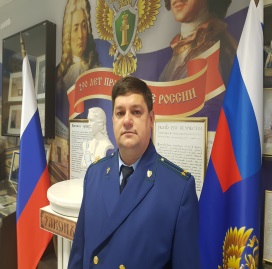  Согласно нормативам доступности зданий для маломобильных граждан, все сооружения должны иметь не меньше одного входа, оборудованного наклонной конструкцией или другим устройством, облегчающим передвижение инвалида.Так, постановлением Правительства Российской Федерации от 09.07.2016 № 649 «О мерах по приспособлению жилых помещений и общего имущества в многоквартирном доме с учетом потребностей инвалидов» утверждены Правилами обеспечения условий доступности для инвалидов жилых помещений и общего имущества в многоквартирном доме.Как добиться установки пандуса в подъезде? В 2013 году были внесены поправки в Жилищный кодекс, согласно которым теперь нет необходимости получать согласие 2/3 жильцов на установку пандусов в многоквартирных домах. Чтобы бесплатно установить пандус в подъезде, нужно написать заявление в ЖЭК (ДЕЗ) или управляющую компанию. По жилищному законодательству, вопросы содержания и эксплуатации крыльца подъезда относятся к ведению жилищно-эксплуатационных управлений и ТСЖ. Заявление следует написать на имя начальника организации, в двух экземплярах. Документ должен содержать: просьбу установить пандус в конкретном месте (на лестнице при входе в подъезд или в подъезде); модель пандуса* (стационарный или откидной). Отправить заявление можно заказным письмом с уведомлением или вручить лично. Законодательство даёт управляющей компании тридцатидневный срок для рассмотрения заявления и вынесения решения. Ответственные лица, отказавшиеся устанавливать пандусные конструкции, несут административную ответственность. ************************************************************Похвистневские полицейские рассказали гимназистам об особенностях работы каждого из подразделенийНа днях в МО МВД России «Похвистневский» пришли учащиеся восьмого класса гимназии им. С.В. Байменова. Гостей принимали сотрудники различных подразделений  Похвистневского отдела полиции. Так, начальник Отдела кадров капитан полиции Дмитрий Крюков рассказал гимназистам о том, что в полиции существуют много разных сфер деятельности, где можно реализовать свои профессиональные качества. Для расследования преступлений есть отделения следствие и дознания, для поиска пропавших или преступников – уголовный розыск, выявлением и пресечением незаконного оборота наркотических веществ занимается отделение по наркоконтролю. Похвистневский район разделён на 23 территории, каждую из которых обслуживает свой участковый, Участковый должен знать каждого своего жителя и полностью владеть обстановкой на вверенной территории.Специалист направления профессиональной подготовки ОРЛС МО МВД России «Похвистневский» лейтенант полиции Дмитрий Семенов продолжил рассказ о структуре подразделений Отдела и поведал гостям о «мозговом центре» каждого из отделов полиции нашей страны – Дежурной части. Именно оперативные дежурные обрабатывают и направляют полученную информацию в подразделения, которые занимаются определённой направленностью. Патрульно-постовая служба ежедневно находится в движении: проезжая несколько раз по заданным маршрутам сотрудникам ППСП удаётся выявлять нарушителей общественного порядка, проводить с ними профилактические беседы и составлять административные протоколы.   Зачастую именно сотрудники этой службы первыми приходят на помощь, позвонившим в дежурную часть потерпевшим. Поиски преступников сопровождается обязательным сбором доказательной базы, подтверждающей его вину. Поэтому на места происшествий обязателен выезд сотрудника Экспертно-криминалистического подразделения. Следователь, или дознаватель, опираясь на определённые параметры, имеет право заключить подозреваемого под стражу. И злоумышленник «передаётся в руки» под надзор сотрудников Изолятора временного содержания до передачи дела в суд и определения им места отбывания наказания.Про особенности своей профессии рассказала старший следователь следственного отделения МО МВД России «Похвистневский» майор юстиции Татьяна Шелкаева, окончившая с отличием школу и институт МВД по специальности следователя. В обязанности следователя входит приём заявлений, проведение проверок, допрос свидетелей, сбор доказательной базы. Итогом всех действий является направление уголовного дела в суд. Татьяна Ивановна напомнила собравшимся ребятам: «Достигнув 14-летнего возраста, вы несёте уголовную ответственность за совершённые преступления. Согласно Конституции Российской Федерации каждый гражданин нашей страны имеет право на жизнь, на здоровье и на собственность, поэтому стоит запомнить за убийство, за причинение вреда здоровью, а также за нарушение неприкосновенности жилища человек несёт уголовную ответственность!» Всем желающим вступить в ряды полицейских старший следователь посоветовала знать историю, русский и быть физически развитыми людьми. «Знание этих предметов не только обязательно при поступлении в Академию МВД, так как знание истории своей страны – прививает вам патриотизм, знание русского языка – грамоту, а отличная физическая подготовка обеспечивает отличное здоровье». О работе специалиста уголовного розыска рассказала старшая оперуполномоченная уголовного розыска МО МВД России «Похвистневский» майор полиции  Наталья Сорокина: «Каждый сотрудник уголовного розыска должен быть мужественным, инициативным и физически подготовленным человеком. Каждый преступник – это нарушитель Конституционного права, а нарушитель Конституционного права должен привлекаться к ответственности. С развитием технологических и мобильных ресурсов, выходят на новый уровень уловки преступников. В настоящее время прогрессируют такие виды мошенничеств, как через социальные сети, сайты объявлений и телефонные мошенничества. Со своей стороны мы постоянно ведём профилактические работы по профилактике данного вида преступлений, но и вы должны быть всегда начеку. Напоминайте своим родственникам, в особенности бабушкам и дедушкам, что бы они не отдавали деньги позвонившим им злоумышленникам, а в первую очередь, пусть перезвонят, якобы попавшему в беду родственнику, и удостоверятся, что он жив, здоров и в финансовой помощи от пожилых родственников не нуждается. В текущем году уже два подобных уголовных дела направлено в  суд».О самой невидимой от гражданских глаз работе рассказал старшина направления обеспечения и обслуживания Изолятора временного содержания МО МВД России «Похвистневский» Сергей Белов. «По области наш Изолятор считается одним из самым лучших. Несмотря на это условия пребывания в нём очень суровые. Поэтому, оступившиеся люди не хотят попадать в подобные угнетающие помещения и становятся на путь исправления. Как правило, такие лица, больше законов не нарушают. Деятельность сотрудников изолятора заключается не только в надзоре, но и конвоировании задержанных. В ходе перевода задержанного в места лишения свободы, в обязательном порядке,  вместе с сотрудниками полиции сопровождает  задержанного специально обученная собака. Главной задачей каждого полицейского является сохранение жизни человека, даже если он преступник. Но на случай побега, или просто агрессивно настроенного преступника, четвероногий помощник является безоговорочным аргументом для пресечения противоправных действий задержанного в отношении полицейских. Хотя каждый полицейский, во время конвоирования вооружён, но крайне редко, использует оружие по назначению. Ведь специально обученный пёс может мгновенно, услышав определённую команду, пресечь попытку нападения на сотрудника органов внутренних дел».Также Дмитрий Семёнов рассказал о собаках, служащих в полиции, каждая из них выполняет определённые задачи: одни  собаки-конвоиры, другие специализируются на поиске наркотических веществ, третьи – на поиске взрывчатых. К сожалению конной полиции, в Похвистнево нет, но в областном центре, кони и лошади помогают сотрудникам и в патрулировании улиц, и в задержании преступников и в охране общественного порядка. Завершая мероприятие, специалист тылового обеспечения лейтенант внутренней службы Александр Назаров  представил на обозрение учебные предметы вооружения полицейских и экипировку. Девчонки и мальчишки с удовольствием провели фотосессию с оружием. Но примерив, настоящий бронежилет, ребята отметили, что носить его целый день довольно тяжёлая задача. Александр Викторович пояснил: «Обмундирование полицейского состоит не только из бронежилета и каски. Одновременно полицейский носит с собой  наручники, газовый баллончик, пистолет и многое другое. Порой вся одежда, вооружение, экипировка достигает более 30 кг. Для того, что бы носить всё это – необходимо обладать хорошей физической подготовкой».Ребята и преподаватели поблагодарили сотрудников за интересную и поучительную беседу. А также пообещали, что никогда не будут нарушать конституционные права человека.******************************************************Филиал федерального государственного бюджетного учреждения 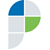 «Федеральная кадастровая палата Федеральной службы государственной регистрации, кадастра и картографии» по Самарской областиг. Самара, ул. Ленинская, 25а, 1 корп.e-mail: pr_fkp@mail.ru, twitter: @pr_fkp, www.kadastr.ruУзнать всё: Кадастровая палата приглашает на лекциюОб особенностях кадастрового учета земельных участков и объектов капитального строительства расскажут специалисты Кадастровой палаты Самарской области в ходе лекции, которая организуется для служащих органов государственной власти и органов местного самоуправления, кадастровых инженеров, профессиональных участников рынка недвижимости и всех желающих Будут рассмотрены наиболее распространенные вопросы, связанные с осуществлением государственного кадастрового учета и регистрацией прав на индивидуальные жилые дома и садовые дома. В рамках обучающего мероприятия разговор коснётся особенностей уведомительного порядка строительства, реконструкции жилых (ИЖС) и садовых домов. Также предполагается рассмотрение оснований и порядка снятия с государственного кадастрового учета земельных участков, учтенных до 01 марта 2008 года, в случае отсутствия информации о правах на такие объекты в Едином государственном реестре недвижимости и отсутствия правоустанавливающих документов на данный участок. Основная цель проведения обучающего семинара - повышение качества и доступности государственных услуг Росреестра, информированности участников профессионального рынка лиц об изменениях законодательства РФ в связи с вступлением в силу некоторых новых нормативных актов. 31 октября 2018 г. в 10:00г. Самара, ул. Ленинская, 25 а.Подробности по телефону 8(846) 277-74-68************************************************************Филиал федерального государственного бюджетного учреждения «Федеральная кадастровая палата Федеральной службы государственной регистрации, кадастра и картографии» по Самарской областиг. Самара, ул. Ленинская, 25а, 1 корп.e-mail: pr_fkp@mail.ru, twitter: @pr_fkp, www.kadastr.ruКАДАСТРОВАЯ ПАЛАТА САМАРСКОЙ ОБЛАСТИ СОХРАНЯЕТ ПАМЯТНИКИ ИСТОРИИ И КУЛЬТУРЫ РЕГИОНА	В Самарской области по данным на 1 октября насчитывается свыше семисот объектов культурного наследия, это памятники истории и архитектуры, большая часть из которых находятся в Самаре. В Единый государственный реестр недвижимости внесены сведения о 315 территориях объектов культурного наследия. В том числе, в реестр включены данные о территориях таких знаменитых памятников истории и культуры, как  «Фабрика-кухня завода им. Масленникова, 1932 г», «Здание городского театра, 1888 г.», известного как Самарский драмтеатр, «Особняк Наумова, 1902 г.», который горожане знают как «Дворец пионеров» на улице Куйбышева, «Дача Соколова, 1909 г.», где сейчас располагается один из корпусов санатория им. Чкалова,  и многие другие. Кроме того, Кадастровая палата принимает непосредственное участие в работах по внесению в ЕГРН сведений об охранных зонах памятников истории и культуры, накладывающих ряд ограничений на действия в пределах обозначенных территорий. На сегодняшний день в реестр включены данные почти о 400 охранных зонах объектов культурного наследия. 	Одним из последних завершенных проектов по данному направлению стало внесение в ЕГРН скорректированных сведений о границах охранной зоны памятника архитектуры федерального значения «Комплекс дачи Головкина», который самарцы давно уже окрестили «Домом со слонами», из-за величественных скульптур животных, украшающих территорию бывшего поместья. Основанием для корректировки сведений послужил архитектурный проект по уточнению охранной зоны, утверждённый Правительством Самарской области в 2018-м году. Единый государственный реестр недвижимости постоянно пополняется новыми данными. Сейчас ведутся работы по включению ещё нескольких территорий объектов культурного наследия. Эта деятельность является неотъемлемой частью  процесса повышения инвестиционной привлекательности региона. Наличие полной и достоверной информации в ЕГРН о правовом режиме использования объектов недвижимости с учетом имеющихся ограничений или обременений снижает риски при инвестиционной или предпринимательской деятельности. ******************************************************      Филиал федерального государственного бюджетного учреждения «Федеральная кадастровая палата Федеральной службы государственной регистрации, кадастра и картографии» по Самарской областиг. Самара, ул. Ленинская, 25а, 1 корп.e-mail: pr_fkp@mail.ru, twitter: @pr_fkp, www.kadastr.ruВыпускников самарских ВУЗов ждут в Кадастровой палате	В Кадастровой палате Самарской области началась серия собеседований с кандидатами на вакансии в различные, в том числе и производственные отделы. 	Потенциальным сотрудникам предлагается полный социальный пакет, стабильная заработная плата, перспективы карьерного роста и работа в дружном коллективе.	Как поясняют в кадровой службе Кадастровой палаты, существует приоритет для выпускников с профильным образованием, окончивших высшие и средне-специальные образовательные заведения по таким специальностям, как «Градостроительная деятельность», «Земельно-имущественные отношения», «Землеустройство и кадастр», «Экономика управления недвижимостью и инвестициями», «Прикладная геодезия» и «Юриспруденция». 	Впрочем, если претендент на вакансию готов учиться и самосовершенствоваться, стремится стабильно работать и развиваться в карьерном плане, тогда возможен приём на работу сотрудника с непрофильным образованием при условии обязательной стажировки и обучении в отделе Филиала. Андрей Жуков, директор Кадастровой палаты Самарской области:  «Набор вакансий в наших отделах разнообразен, причем мы сознательно готовы принимать на работу выпускников ВУЗов и ССУЗов без опыта работы,  чтобы обучать и развивать их, формируя, таким образом,  свой кадровый ресурс. В Самарской области мало, где возможно получить практический опыт по таким прикладным специальностям, как у нас, в Кадастровой палате. Наша специфика настолько узконаправленная, что любой новый сотрудник, даже с профильным образованием, начинает свою работу в Филиале  с обучения азам профессии. А уж интерес к работе возникнет непременно, ведь наша деятельность носит социально направленный характер, она нужна и необходима людям!»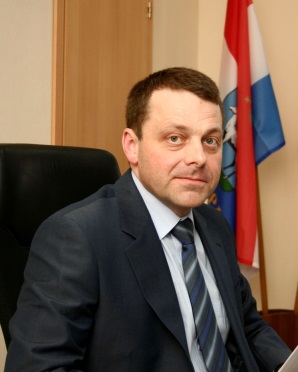 ***********************************************************В г. Йошкар-Оле состоялся открытый межрегиональный форум прокуратур Приволжского федерального округа и Волжской межрегиональной природоохранной прокуратурыСегодня в г. Йошкар-Оле Республики Марий Эл состоялся открытый межрегиональный форум прокуратур Приволжского федерального округа и Волжской межрегиональной природоохранной прокуратуры. Тема форума - обеспечение законности в сфере охраны вод как один из факторов сохранения экологического благополучия водных объектов, входящих в бассейн реки Волги на территории Приволжского федерального округа. Форум, который прошел по инициативе заместителя Генерального прокурора Российской Федерации Сергея Зайцева, стал площадкой для широкого обсуждения вопросов, связанных с охраной вод от сбрасываемых загрязненных стоков, обеспечением свободного доступа к водным объектам, подъемом и утилизацией затонувших плавательных средств, а также мерах, принимаемых контрольно-надзорными органами по сохранению природных объектов в регионах бассейна реки Волга. В работе форума также приняли участие Глава Республики Марий Эл Александр Евстифеев, представители управления Генеральной прокуратуры Российской Федерации в Приволжском федеральном округе, Волжский межрегиональный природоохранный прокурор, руководители прокуратур республик Марий Эл, Татарстан, Чувашской Республики, Нижегородской, Самарской, Саратовской и Ульяновской областей, представители органов исполнительной власти, общественности и СМИ регионов Приволжья. Открывая работу форума, заместитель Генерального прокурора Российской Федерации Сергей Зайцев отметил, что сохранение благоприятной окружающей среды является залогом надлежащего качества жизни и здоровья наших граждан. Одним из ключевых факторов экологического благополучия является надлежащее состояние водных объектов, и, прежде всего, реки Волги. При этом вопросы обеспечения экологической безопасности водных объектов требуют системной, кропотливой работы не только государственных органов, но и общественности. Участниками форума отмечено, что промышленный потенциал Приволжского федерального округа представлен практически всеми основными отраслями, а активно функционирующие предприятия являются главными источниками загрязнения вод. В результате их хозяйственной деятельности ежегодно сбрасывается около 1,3 куб. км, сточных вод, из которых 69% - без очистки или недостаточно очищенные.В своем выступлении Волжский межрегиональный природоохранный прокурор Вениамин Селифанов подчеркнул, что прокуроры, осознавая возложенную ответственность за сохранение национального достояния, строят работу в межрегиональном формате, в тесном взаимодействии с органами власти, территориальными и транспортными прокурорами. За последние полтора года прокурорскими проверками на территории Приволжского федерального округа выявлено более 2,5 тысяч нарушений закона, которые негативным образом влияют на всю экосистему, качество жизни и здоровье людей. С целью их устранения применялось свыше 1 тысячи мер прокурорского реагирования, более 700 лиц понесли дисциплинарное и административное наказание. По инициативе природоохранных прокуроров выполняются проектные работы, строятся и реконструируются очистные сооружения, монтируются и вводятся в эксплуатацию системы водоснабжения. Например, в Чувашской Республике по иску природоохранной прокуратуры построены биологические очистные сооружения в городе Алатырь. В Республике Марий Эл продолжается строительство очистных сооружений ОАО «Марийский целлюлозно-бумажный комбинат», стоимость работ составила около 1 млрд. рублей.Участники дискуссии были едины во мнении, что для Волжского бассейна не теряет своей актуальности вопрос подъема затонувших плавательных средств - находящиеся в водных объектах корабли и их фрагменты, окисляясь, загрязняют воды, негативно влияют на флору и фауну.В сфере особого внимания прокуроров находятся вопросы расчета и возмещения ущерба, причиняемого сбросами загрязненных сточных вод и проведением незаконных работ в акваториях водных объектов. К примеру, в Ульяновской области по результатам принятых прокуратурой мер администрацией муниципального образования «Сенгилеевский район» прекращен сброс жидких бытовых отходов на рельеф местности и в водный объект. В поле зрения прокуроров также находятся проблемы незаконного использования земельных участков в водоохранных зонах. Так, в Саратовской области Комитетом по распоряжению муниципальной собственностью и земельными ресурсами администрации Балаковского района предоставлен в собственность гражданину всего за 75 рублей земельный участок площадью почти 1,5 тысячи кв. м, расположенный в береговой полосе. По материалам природоохранного прокурора возбуждено и расследуется уголовное дело по ч. 1 ст. 286 УК РФ (злоупотребление должностными полномочиями). В дискуссии также приняли активное участие руководители органов государственной власти, представители Общественной палаты, Общероссийского общественного движения «Народный фронт «За Россию» из регионов Приволжского федерального округа и другие. Таким образом, участники форума смогли открыто обсудить имеющиеся проблемы, обменяться мнениями и наметить пути решения задач в рассматриваемой сфере.Итоги форума будут использованы в работе органов прокуратуры совместно с общественными институтами, уполномоченными органами государственной власти, представителями экспертного и научного сообщества.******************************************************Получение паспорта – большой шаг во взрослую жизньВ школе Искусств в городе Похвистнево состоялся концерт посвящённый Дню народного единства. На протяжении многих лет этот день проходит торжественное вручение паспортов юным гражданам Российской Федерации. Вручение паспорта – это большое и волнующее событие в жизни молодых людей. На сцене Школы Искусств 14-летним мальчикам и девочкам вручала паспорта Российской федерации исполняющий обязанности начальника отдела по вопросам миграции Межмуниципального отдела Министерства внутренних дел Российской Федерации «Похвистневский» лейтенант полиции Татьяна Селифонова, а также Глава городского округа Похвистнево Попов, депутат Государственной Думы Российской Федерации Виктор Казаков.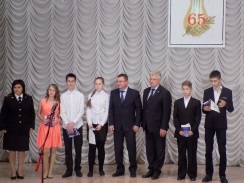 Для вручения паспорта гражданина Российской Федерации на сцену были приглашены: Давыдов Андрей Геннадьевич; Рогалёв Денис Юрьевич; Иваева Алина Ренатовна; Казаков Дмитрий Игоревич; Лёвина Ангелина Владимировна.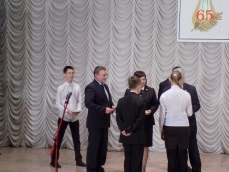 Все гости торжественного мероприятия получили массу поздравлений и музыкальные подарки: вальс цветов из балета «Щелкунчик» Петра Чайковского, русскую народную песню «Светит месяц», татарский игровой танец с платком и другие.******************************************************В Похвистневском районе раскрыта кража с незаконным проникновением в жилищеВ дежурную часть МО МВД России «Похвистневский» обратился 49-летний житель г. Самара с заявлением о том, что из принадлежащего ему дома, расположенного в селе Новое Мансуркино Похвистневского района были похищены материальные ценности на сумму более 14 тысяч рублей.Из материалов дела следует, что потерпевший живёт и работает в Самаре, а в село Новое Мансуркино приезжает на каждых выходных.  Приехав недели три назад, заметил взломанный замок на входной двери и похищенные четыре бутылки со спиртным. По причине незначительного ущерба заявлять в полицию не стал. Но когда заявитель прибыл в село в очередной раз и  обнаружил разбитое окно, а также отсутствие некоторых продуктов питания и физиотерапевтический аппарат, то заявил в полицию о краже. Стражи правопорядка провели подворный обход соседей и опросили возможных свидетелей преступления.Так, в ходе проведения оперативно-разыскных мероприятий под подозрение попал, ранее неоднократно привлекавшийся к уголовной ответственности по фактам имущественных преступлений, местный житель1965 года рождения. Правоохранители выехали по месту жительства предполагаемого преступника и доставили его в Отдел для проведения следственных действий, в ходе которых он признался в совершении краж. Также подозреваемый рассказал, что знал потерпевшего, как соседа, который появляется только на выходных, поэтому и решился на кражу. По признакам преступления предусмотренного  частью 3 статьи 158 уголовного кодекса Российской Федерации «Кража» возбуждено два уголовных дела. Санкции статьи предусматривают наказание в виде лишения свободы на срок до шести лет со штрафом. Часть похищенного была изъята и возвращена владельцу. Следствие продолжается.******************************************************Похвистневские полицейские задержали двух грабителейВ дежурную часть МО МВД России «Похвистневский» обратился 28-летний житель города Похвистнево с заявлением о том, что он был избит двумя мужчинами, которые похитили у него денежные средства в размере 3000 рублей и мобильный телефон стоимостью 2,9 тысяч рублей.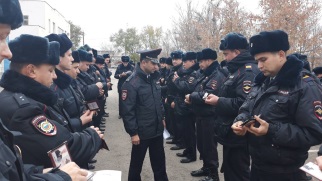 Выехавшие по указанному адресу сотрудники полиции опросили потерпевшего и очевидцев происшествия. Из собранных материалов следует, что потерпевший в вечернее время вышел из магазина, при этом разговаривая по телефону. Неожиданно его ударили по голове, он упал и выронил телефон. Обернувшись, мужчина увидел двоих нападавших, которые продолжили избивать по различным частям тела. Затем, пока один из злоумышленников продолжал наносить телесные повреждения пострадавшему, другой начал просматривать содержимое карманов. Забрав денежные средства и телефон, обидчики скрылись.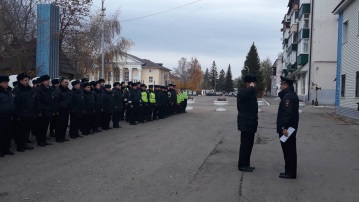 В ходе оперативных мероприятий удалось установить личность предполагаемых преступников – жителей города Бугуруслан Оренбургской области 1989 годов рождения, один из которых был ранее неоднократно судим за имущественные преступления.В ходе проведения очных ставок с подозреваемыми, потерпевший подтвердил их причастность к совершению нападения.По признакам преступления, предусмотренного частью 2 статьи 161 Уголовного кодекса Российской Федерации «Грабёж», возбуждено уголовное дело. Санкция статьи предусматривает наказание в виде лишения свободы на срок до семи лет.******************************************************Правоохранители рассказали младшим школьникам о службе в полицииНа днях в Похвистневском отделе полиции с экскурсией побывали ребята из четвёртого класса гимназии им. С.В. Байменова города Похвистнево.  В актовом зале Отдела специалист группы тылового обеспечения лейтенант внутренней службы Александр Назаров и ведущий юрисконсульт Александр Киреев  напомнили ребятам о правах и обязанностях граждан России, предусмотренных Конституцией РФ, а также разъяснили им с какого возраста граждане России могут приобретать те или иные права и нести правовые обязанности. Также рассказали ребятам о видах противоправной деяний, а также разъяснили с какого возраста и за какие правонарушения несовершеннолетних ставят на профилактический учёт, а за какие они могут быть привлечены к уголовной, либо административной ответственности. Особый акцент правоохранители сделали на теме безопасности на Интернет-пространстве, и безопасном пути из дома в школу и обратно.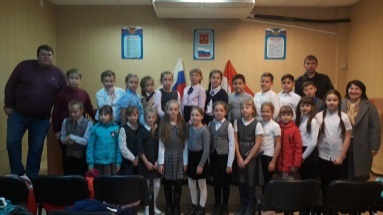 Больше всего ребят заинтересовало вооружение и экипировка полицейских. Подержать в руках пистолет Макарова, пусть и учебный, захотели и мальчишки и девчонки. А вот примерить тяжёлый бронежилет отважились только мальчики. Александр Викторович Назаров рассказал, что данный бронежилет считается не самым тяжёлым, так как предназначен только для защиты от ударов. Бронежилеты, которые защищают от огнестрельных ранений, весят соответствующе. Если стражей правопорядка привлекают на массовые мероприятия международного масштаба, то в обязательную часть экипировки входит такие защитные средства, как бронежилет, каска, наручники, газовый баллончик, резиновая дубинка; и средства вооружения – пистолет или автомат. Чтобы носить на себе более 30 килограммов целый день полицейский должен обладать отличной физической формой, поэтому сотрудники полиции еженедельно занимаются физкультурой.В завершении мероприятия ребята поблагодарили правоохранителей за интересную беседу и пообещали никогда не отклоняться с заданного маршрута по пути дом-школа-дом, внимательно пользоваться Интернетом: не вступать в подозрительные группы в Соцсетях и Месенджерах.******************************************************В Похвистнево состоялся строевой смотр сотрудников полицииНа территории межмуниципального отдела МВД России «Похвистневский» проведен единый инструктаж и строевой смотр сотрудников полиции, членов Добровольно-Народной дружины, задействованных в обеспечении охраны общественного порядка и общественной безопасности на территории городского округа Похвистнево и муниципального района Похвистневский. В ходе проведения строевого смотра начальник МО МВД России «Похвистневский» подполковник полиции Юра Алекян проверил внешний вид сотрудников органов внутренних дел и наличие удостоверений.При проведении инструктажа особое внимание было уделено разъяснению требований соблюдения при  несении службы прав человека и гражданина, а также профессионально-этических норм поведения сотрудника МВД. До личного состава были доведены результаты работы нарядов и оперативная обстановка на территории района. На смотре присутствовали председатель Общественного совета при МО МВД России «Похвистневский» Татьяна Вобликова, заместитель главы Администрации городского округа Похвистнево – Ветеран МВД полковник в отставке Александр Сапсаев, и депутат Думы городского округа Похвистнево Лаптев Максим, которые поблагодарили сотрудников полиции и дружинников за неоценимый вклад в создании мирной и безопасной жизни на обслуживаемой территории.Самым активным членам Добровольно-Народных Дружин руководитель Межмуниципального отдела Юра Рутикович вручил благодарственные письма за неоценимую помощь в охране общественного порядка на обслуживаемой территории.   *******************************************************           СОБРАНИЕ        ПРЕДСТАВИТЕЛЕЙ			 СЕЛЬСКОГО ПОСЕЛЕНИЯ			                           МАЛЫЙ  ТОЛКАЙ   Муниципального района      ПОХВИСТНЕВСКИЙСАМАРСКОЙ ОБЛАСТИ          Третьего созыва               РЕШЕНИЕ                                                          16.11.2018 г. № 103О проведении публичных слушаний по проекту бюджета сельского поселения Малый Толкай  муниципального района Похвистневский Самарской области на 2019 и на плановый период 2020  и 2021 годов	В соответствии с Федеральным законом «Об общих принципах организации местного самоуправления в РФ»  от 06 октября 2003 года № 131-ФЗ, Уставом поселения Малый Толкай, Положением «О бюджетном устройстве и бюджетном процессе поселения Малый Толкай муниципального района Похвистневский Самарской области», Положением «О публичных слушаниях в сельском поселении Малый Толкай муниципального района Похвистневский», Собрание представителей поселения Малый ТолкайРЕШИЛО:1. Провести на территории сельского поселения малый Толкай муниципального района Похвистневский с 26 ноября 2018 года по 05 декабря 2018 года публичные слушания по проекту бюджета поселения Малый Толкай на 2019 год и на плановый период 2020 и 2021 годов. 2. Предложения по проекту бюджета поселения Малый Толкай на 2019 и на плановый период 2020 и 2021 годов направляются всеми заинтересованными лицами  в Собрание представителей поселения Малый Толкай по адресу: 446468, Самарская область, Похвистневский район, с. Малый Толкай, ул. Молодёжная, д. 2Б.         3.Назначить лицом, ответственным за ведение протокола публичных слушаний, специалиста поселения.          4.Поручить постоянной комиссии по бюджетно-экономическим вопросам подготовить заключение по публичным слушаниям.          5.Опубликовать настоящее Решение в газете «Вестник поселения Малый Толкай»Председатель Собрания представителей сельского поселения                                                                      Н.Н. ЛьвовГлава сельского поселения            Малый Толкай                                                                                  И.Т.Дерюжова************************************************************О бюджете сельского поселения Малый Толкаймуниципального района Похвистневский на 2019 годи на плановый период 2020 и 2021 годов1. Утвердить основные характеристики бюджета поселения Малый Толкай муниципального района Похвистневский  на 2019 год: общий объем  доходов – 7 611,4 тыс. рублей;общий объем расходов – 8 075,5 тыс. рублей дефицит – 464,1 тыс. рублей.Утвердить основные характеристики бюджета поселения Малый Толкай муниципального района Похвистневский на плановый период 2020 года: общий объем  доходов – 7 925 тыс. рублей;общий объем расходов – 8 454,3 тыс. рублей;дефицит – 529,3 тыс. рублей.Утвердить основные характеристики бюджета поселения Малый Толкай муниципального района Похвистневский на плановый период 2021 года: общий объем  доходов – 8 662 тыс. рублей; общий объем расходов – 9 265 тыс. рублей;дефицит – 603 тыс. рублей.2. Утвердить общий объем условно утверждаемых расходов:на 2020 год –  151,4 тыс.  рублейна 2021 год – 343,3 тыс.  рублей. 3. Утвердить общий объем бюджетных ассигнований, направляемых на исполнение публичных нормативных обязательств в 2019 году, в размере 121,2 тыс. руб.4. Утвердить объем межбюджетных трансфертов, получаемых из вышестоящих бюджетов в 2019 году в сумме 2 970,4 тыс. рублей; в 2020 году – в сумме  2 632 тыс. рублей; в 2021 году – в сумме 2 632 тыс. рублей5. Утвердить объем безвозмездных поступлений в доход бюджета сельского поселения Малый Толкай муниципального района Похвистневский в 2019 году в сумме 2 970,4 тыс. рублей; в 2020 году – в сумме  2 632 тыс. рублей; в 2021 году – в сумме 2 632 тыс. рублей. 6. Утвердить перечень главных администраторов доходов бюджета сельского поселения Малый Толкай муниципального района Похвистневский согласно приложению 1 к настоящему Решению.Утвердить перечень главных администраторов источников финансирования дефицита бюджета сельского поселения Малый Толкай муниципального района Похвистневский, согласно приложению 2 к настоящему Решению.7. Образовать в расходной части бюджета поселения резервный фонд Администрации сельского поселения Малый Толкай муниципального района Похвистневский:в 2019 году в размере 120 тыс. рублей;в 2020 году в размере 0 тыс. рублей;в 2021 году в размере 150 тыс. рублей.8. Утвердить объём бюджетных ассигнований дорожного фонда сельского поселения Малый Толкай муниципального района Похвистневский:в 2019 году в размере 3 007 тыс. рублей;в 2020 году в размере 3 608 тыс. рублей;в 2021 году в размере 4 278 тыс. рублей.9. Утвердить ведомственную структуру расходов бюджета сельского поселения Малый Толкай муниципального района Похвистневский:- на 2019 год согласно приложению 3 к настоящему Решению;- на плановый период 2020 и 2021 годов согласно приложению 4 к настоящему Решению.10.  Утвердить распределение бюджетных ассигнований по  целевым статьям (муниципальным программам сельского поселения Малый Толкай и непрограммным направления деятельности), группам видов расходов классификации расходов бюджета сельского поселения Малый Толкай муниципального района Похвистневский:- на 2019 год согласно приложению 5 к настоящему Решению;- на плановый период 2020 и 2021 годов согласно приложению 6 к настоящему Решению.11. Установить, что в 2019-2021 годах за счет средств бюджета сельского поселения Малый Толкай на безвозмездной и безвозвратной основе предоставляются субсидии юридическим лицам (за исключением субсидий муниципальным учреждениям) индивидуальным предпринимателям, а также физическим лицам – производителям товаров, работ, услуг, осуществляющих свою деятельность на территории сельского поселения Малый Толкай муниципального района Похвистневский Самарской области, в целях возмещения указанным лицам недополученных доходов и (или) финансового обеспечения (возмещения) затрат в связи с производством (реализацией) товаров (за исключением подакцизных товаров), выполнением работ, оказанием услуг в сфере сельскохозяйственного производства, торговли, заготовки, хранения, переработки, транспортировки и реализации сельскохозяйственной продукции, создание и модернизация объектов агропромышленного комплекса.12. Субсидии в случаях, предусмотренных пунктом 11 настоящего Решения, предоставляются главным распорядителем средств бюджета поселения в соответствии с нормативными правовыми актами сельского поселения Малый Толкай муниципального района Похвистневский, которые должны соответствовать общим требованиям, установленным Правительством Российской Федерации, и определять:категории и (или) критерии отбора получателей субсидий;цели, условия и порядок предоставления субсидий;порядок возврата субсидий в случае нарушения условий, установленных при их предоставлении;случаи и порядок возврата в текущем финансовом году получателем субсидий остатков субсидий, предоставленных в целях финансового обеспечения затрат в связи с производством (реализацией) товаров, выполнением работ, оказанием услуг, не использованных в отчетном финансовом году (за исключением субсидий, предоставленных в пределах суммы, необходимой для оплаты денежных обязательств получателя субсидии, источником финансового обеспечения которых являются указанные субсидии);положения об обязательной проверке главным распорядителем бюджетных средств, предоставляющим субсидию, и органом муниципального финансового контроля соблюдения условий, целей и порядка предоставления субсидий их получателями.13. Установить в соответствии с пунктом 8 статьи 217 Бюджетного кодекса Российской Федерации, что дополнительными основаниями для внесения в 2019 – 2021 годах изменений в показатели сводной бюджетной росписи бюджета сельского поселения Малый Толкай муниципального района Похвистневский являются:1) принятие решений Правительством Российской Федерации, федеральными органами исполнительной власти, органами исполнительной власти Самарской области о распределении субсидий, субвенций, иных межбюджетных трансфертов, безвозмездных поступлений, имеющих целевое назначение, а также заключение соглашений, предусматривающих получение субсидий, субвенций, иных межбюджетных трансфертов, безвозмездных поступлений, имеющих целевое назначение, сверх объемов, утвержденных настоящим Решением;2) перераспределение бюджетных ассигнований в целях обеспечения софинансирования за счет средств местного бюджета при предоставлении межбюджетных трансфертов из областного и федерального бюджетов;3) изменение кодов бюджетной классификации отраженных в настоящем Решении расходов бюджета сельского поселения Малый Толкай муниципального района Похвистневский, осуществляемых за счет безвозмездных поступлений в бюджет сельского поселения Малый Толкай муниципального района Похвистневский, а также остатков безвозмездных поступлений в бюджет сельского поселения Малый Толкай муниципального района Похвистневский, сформированных по состоянию на 01.01.2019;4) изменение кодов бюджетной классификации отраженных в настоящем Решении расходов бюджета сельского поселения Малый Толкай муниципального района Похвистневский в целях их приведения в соответствие с федеральными правовыми актами и правовыми актами Самарской области;5) перераспределение в рамках одной муниципальной программы сельского поселения Малый Толкай муниципального района Похвистневский бюджетных ассигнований на осуществление бюджетных инвестиций в объекты муниципальной собственности (за исключением бюджетных ассигнований дорожного фонда Самарской области);6) осуществление выплат, сокращающих долговые обязательства сельского поселения Малый Толкай муниципального района Похвистневский;7) корректировка наименования объекта капитального строительства муниципальной собственности, софинансирование которого осуществляется за счет межбюджетных субсидий из областного и федерального бюджетов.14. Использование бюджетных ассигнований, предусмотренных пунктами 14 и 15 настоящего Решения, осуществляется после принятия при необходимости соответствующих нормативных правовых актов сельского поселения Малый Толкай муниципального района Похвистневский.15. Утвердить объемы бюджетных инвестиций юридическим лицам, не являющимся муниципальными учреждениями и муниципальными унитарными предприятиями:- на 2019 год согласно приложению 7 к настоящему Решению;- на плановый период 2020 и 2021 годов согласно приложению 8 к настоящему Решению.16. Утвердить межбюджетные трансферты на 2019 год бюджету муниципального района Похвистневский из бюджета сельского поселения Малый Толкай муниципального района Похвистневский на осуществление части полномочий по решению вопросов местного значения в соответствии с заключенными соглашениями, в размерах согласно приложению 9 к настоящему Решению.	17. Утвердить межбюджетные трансферты на 2020-2021 год бюджету муниципального района Похвистневский из бюджета сельского поселения Малый Толкай муниципального района Похвистневский на осуществление части полномочий по решению вопросов местного значения в соответствии с заключенными соглашениями, в размерах согласно приложению 10 к настоящему Решению.18. Утвердить предельный объем муниципального внутреннего долга бюджета сельского поселения Малый Толкай муниципального района Похвистневский:в 2019 году в размере 0 тыс. рублей;в 2020 году в размере 0 тыс. рублей;в 2021 году в размере 0 тыс. рублей.19. Установить верхний предел муниципального внутреннего долга сельского поселения Малый Толкай муниципального района Похвистневский:на 1 января 2020 года в сумме 0 тыс. рублей, в том числе верхний предел долга по муниципальным гарантиям в сумме  0 тыс. рублей;на 1 января 2021 года в сумме 0 тыс. рублей, в том числе верхний предел долга по муниципальным гарантиям в сумме  0 тыс. рублей;на 1 января 2022 года в сумме 0 тыс. рублей, в том числе верхний предел долга по муниципальным гарантиям в сумме  0 тыс. рублей.В том числе внутреннего долга по муниципальным гарантиям 0 тыс. руб.20. Установить предельные объемы расходов на обслуживание муниципального долга сельского поселения Малый Толкай муниципального района Похвистневский:в 2019 году – 0 тыс. рублей;в 2020 году – 0 тыс. рублейв 2021 году – 0 тыс. рублей.21. Утвердить источники внутреннего финансирования дефицита бюджета сельского  поселения Малый Толкай муниципального района Похвистневский на 2019 год согласно приложению  11 к настоящему Решению.Утвердить источники внутреннего финансирования дефицита бюджета сельского поселения  Малый Толкай муниципального района Похвистневский на плановый период 2020 и 2021 годов согласно приложению 12 к настоящему Решению.22. Утвердить программу муниципальных внутренних заимствований на 2019 год и на плановый период  2020 и 2021 годов согласно приложению 13 к настоящему Решению.23. Утвердить программу муниципальных гарантий сельского поселения Малый Толкай муниципального района Похвистневский на 2019 год и на плановый период 2020 и 2021 годов согласно приложению 14 к настоящему Решению.24. Установить, что при заключении договоров (муниципальных контрактов) о поставке товаров, выполнении работ и оказании услуг вправе предусматривать авансовые платежи:	24.1. В размере 100 процентов суммы договора (муниципального контракта) – по договорам (муниципальным контрактам):- об оказании услуг связи;- об оказании услуг на проведение социально-культурных мероприятий;- об участии в научных, методических и иных конференциях;- о подписке на печатные издания и об их приобретении;- по организации профессионального образования и дополнительного профессионального образования, по участию в семинарах, конференциях;- о приобретении авиа- и железнодорожных билетов, билетов для проезда пригородным транспортом;- обязательного и добровольного страхования гражданской ответственности владельцев транспортных средств;- на оказание услуг по замене, эксплуатации приборов учета тепловой энергии, в том числе услуги по выдаче технических условий на установку прибора учета, услуги по разработке и согласованию проектной документации, услуги по выдаче разрешений на допуск в эксплуатации прибора учета.24.2. В размере 100 процентов стоимости услуг за декабрь по договорам (муниципальным контрактам) оказания коммунальных услуг.24.3. В размере 70 процентов стоимости электрической энергии от объема за предшествующий расчетный период – по договорам (муниципальным контрактам) оказания услуг энергоснабжения.24.4. В размере 30 процентов суммы договора (муниципального контракта) – по договорам (муниципальным контрактам) на осуществление капитального ремонта объектов муниципальной собственности.24.5. В случае, если договор (муниципальный контракт), предметом которого является выполнение работ и оказание услуг в соответствии с подпунктами 25.1.-25.4. пункта 25 настоящего Решения, заключен на срок, превышающий срок действия лимитов бюджетных обязательств, размер авансового платежа, подлежащего оплате в течение текущего финансового года, определяется исходя из суммы оплаты по договору (муниципальному контракту), предусмотренной на текущий финансовый год. 25.  Настоящее Решение вступает в силу с 1 января 2019 года и действует по 31 декабря 2019 года.Глава поселения                                                                                                        И.Т.ДерюжоваПредседатель Собранияпредставителей поселения                                                                                        Н.Н.ЛьвовПриложение №1                                                                  к Решению Собрания представителей сельского поселения Малый Толкай  «О  бюджете сельского поселения Малый Толкаймуниципального района Похвистневский на 2019 год и на плановый период 2020 и 2021 годов»Перечень главных  администраторов доходов бюджета поселения                                                            Приложение № 2                                                                                                          к Решению Собрания представителей сельского поселения Малый Толкай  «О  бюджете сельского поселения Малый Толкаймуниципального района Похвистневский на 2019 год и на плановый период 2020 и 2021 годов»Перечень главных  администраторов источников финансирования дефицита бюджета сельского поселения Малый Толкай муниципального района ПохвистневскийПриложение № 3                                                                                             к Решению Собрания представителей сельского поселения Малый Толкай  «О  бюджете сельского поселения Малый Толкаймуниципального района Похвистневский на 2019 год и на плановый период 2020 и 2021 годов»Ведомственная структура расходов бюджета сельского поселения Малый Толкай муниципального района Похвистневский на 2019 год          Приложение № 4                                                                                                 к Решению Собрания представителей сельского поселения Малый Толкай  «О  бюджете сельского поселения Малый Толкаймуниципального района Похвистневский на 2019 год и на плановый период 2020 и 2021 годов»Ведомственная структура расходов бюджета сельского поселения Малый Толкай муниципального района Похвистневский на плановый период 2020 и 2021 годовПриложение № 5                                                                                             к Решению Собрания представителей сельского поселения Малый Толкай  «О  бюджете сельского поселения Малый Толкаймуниципального района Похвистневский на 2019 год и на плановый период 2020 и 2021 годов»Распределение бюджетных ассигнований по  целевым статьям (муниципальным программам сельского поселения и непрограммным направления деятельности), группам видов расходов классификации расходов бюджета сельского поселения Малый Толкай муниципального района Похвистневский на 2019 год   Приложение № 6                                                                                                 к Решению Собрания представителей сельского поселения Малый Толкай  «О  бюджете сельского поселения Малый Толкаймуниципального района Похвистневский на 2019 год и на плановый период 2020 и 2021 годов»Распределение бюджетных ассигнований по  целевым статьям (муниципальным программам сельского поселения и непрограммным направления деятельности), группам видов расходов классификации расходов бюджета сельского поселения Малый Толкай муниципального района Похвистневский на плановый  период 2020 и 2021 годовПриложение № 7                  к Решению Собрания представителей сельского поселения Малый Толкай  «О  бюджете сельского поселения Малый Толкаймуниципального района Похвистневский на 2019 год и на плановый период 2020 и 2021 годов»Распределение бюджетных ассигнований на предоставление бюджетных инвестиций юридическим лицам, не являющимся муниципальными учреждениями и муниципальными унитарными предприятиями, на 2019 годПриложение № 8                  к Решению Собрания представителей сельского поселения Малый Толкай  «О  бюджете сельского поселения Малый Толкаймуниципального района Похвистневский на 2019 год и на плановый период 2020 и 2021 годов»Распределение бюджетных ассигнований на предоставление бюджетных инвестиций юридическим лицам, не являющимся муниципальными учреждениями и муниципальными унитарными предприятиями, на плановый период 2020 и 2021 годовПриложение № 9                  к Решению Собрания представителей сельского поселения Малый Толкай  «О  бюджете сельского поселения Малый Толкаймуниципального района Похвистневский на 2019 год и на плановый период 2020 и 2021 годов»Межбюджетные трансферты, выделяемые бюджету муниципального района Похвистневский на финансирование расходов, связанных с передачей осуществления части полномочий на 2019 годПриложение № 10                  к Решению Собрания представителей сельского поселения Малый Толкай  «О  бюджете сельского поселения Малый Толкаймуниципального района Похвистневский на 2019 год и на плановый период 2020 и 2021 годов»Межбюджетные трансферты, выделяемые бюджету муниципального района Похвистневский на финансирование расходов, связанных с передачей осуществления части полномочий на 2020-2021 г.г.Приложение № 11                  к Решению Собрания представителей сельского поселения Малый Толкай  «О  бюджете сельского поселения Малый Толкаймуниципального района Похвистневский на 2019 год и на плановый период 2020 и 2021 годов»Источники финансирования дефицита бюджета сельского поселения Малый Толкай муниципального района Похвистневский на 2019 годПриложение № 12                  к Решению Собрания представителей сельского поселения Малый Толкай  «О  бюджете сельского поселения Малый Толкаймуниципального района Похвистневский на 2019 год и на плановый период 2020 и 2021 годов»Источники финансирования дефицита бюджета сельского поселения Малый Толкай муниципального района Похвистневский на 2020 и 2021 годыПриложение № 13                  к Решению Собрания представителей сельского поселения Малый Толкай  «О  бюджете сельского поселения Малый Толкаймуниципального района Похвистневский на 2019 год и на плановый период 2020 и 2021 годов»Программа муниципальных внутренних заимствований сельского поселения Малый Толкай муниципального района Похвистневский на 2019 год и на плановый период 2020 и 2021 годовПрограмма муниципальных внутренних заимствований сельского поселения Малый Толкай муниципального района Похвистневский на 2019 год тыс. руб.Программа муниципальных внутренних заимствований сельского поселения Малый Толкай муниципального района Похвистневский на 2020 год тыс. руб.Программа муниципальных внутренних заимствований сельского поселения  Малый Толкай муниципального района Похвистневский на 2021 годтыс. руб.Приложение № 14                  к Решению Собрания представителей сельского поселения Малый Толкай  «О  бюджете сельского поселения Малый Толкаймуниципального района Похвистневский на 2019 год и на плановый период 2020 и 2021 годов»Программа муниципальных гарантий сельского поселения Малый Толкай муниципального района Похвистневский на 2019 годВ 2019 году предоставление муниципальных гарантий сельского поселения Малый Толкай муниципального района Похвистневский Самарской области не предусмотрено.	Объем бюджетных ассигнований на исполнение гарантий по возможным гарантийным случаям в 2019 году за счет источников финансирования дефицита бюджета поселения – 0 тыс. руб.Программа муниципальных гарантий сельского поселения Малый Толкай муниципального района Похвистневский на 2020 год В 2020 году предоставление муниципальных гарантий сельского поселения Малый Толкай муниципального района Похвистневский Самарской области не предусмотрено.	Объем бюджетных ассигнований на исполнение гарантий по возможным гарантийным случаям в 2020 году за счет источников финансирования дефицита бюджета поселения – 0 тыс. руб.Программа муниципальных гарантий сельского поселения Малый Толкай  муниципального района Похвистневский на 2021 год В 2021 году предоставление муниципальных гарантий сельского поселения Малый Толкай муниципального района Похвистневский Самарской области не предусмотрено.	Объем бюджетных ассигнований на исполнение гарантий по возможным гарантийным случаям в 2021 году за счет источников финансирования дефицита бюджета поселения – 0 тыс. руб.    поселения    Малый  Толкай                                         РАСПРОСТРАНЯЕТСЯ БЕСПЛАТНОГазета основана 14.06.2010 г.    поселения    Малый  Толкай                                           16  ноября 2018  года№ 51 (210)    поселения    Малый  Толкай                                         ОФИЦИАЛЬНОЕОПУБЛИКОВАНИЕ                                Информационный вестник Собрания представителей сельского поселения Малый Толкай                                                      муниципального района  Похвистневский Самарской области           Администрации сельского поселения Малый Толкай муниципального района  Похвистневский  Самарской области                                                                                                                                                                                                       Информационный вестник Собрания представителей сельского поселения Малый Толкай                                                      муниципального района  Похвистневский Самарской области           Администрации сельского поселения Малый Толкай муниципального района  Похвистневский  Самарской области                                                                                                                                                                                        С О Б Р А Н И ЕП Р Е Д С Т А В И Т Е Л Е Й     СЕЛЬСКОГО ПОСЕЛЕНИЯМАЛЫЙ ТОЛКАЙМУНИЦИПАЛЬНОГО РАЙОНАПОХВИСТНЕВСКИЙСАМАРСКОЙ ОБЛАСТИтретьего созываР Е Ш Е Н И Е   _____________ № _____ПРОЕКТКод  главногоадминистратораКод доходов Наименование главного администратора доходов бюджета сельского поселения и дохода100Федеральное казначейство103 02230 01 0000 110 Доходы от уплаты акцизов на дизельное топливо, подлежащие распределению между бюджетами субъектов Российской Федерации и местными бюджетами с учетом установленных дифференцированных нормативов отчислений в местные бюджеты103 02240 01 0000 110 Доходы от уплаты акцизов на моторные масла для дизельных и (или) карбюраторных (инжекторных) двигателей, подлежащие распределению между бюджетами субъектов Российской Федерации и местными бюджетами с учетом установленных дифференцированных нормативов отчислений в местные бюджеты103 02250 01 0000 110 Доходы от уплаты акцизов на автомобильный бензин, подлежащие распределению между бюджетами субъектов Российской Федерации и местными бюджетами с учетом установленных дифференцированных нормативов отчислений в местные бюджеты103 02260 01 0000 110 Доходы от уплаты акцизов на прямогонный бензин, подлежащие распределению между бюджетами субъектов Российской Федерации и местными бюджетами с учетом установленных дифференцированных нормативов отчислений в местные бюджеты182Управление Федеральной налоговой службы Российской Федерации по Самарской области101 02010 01 0000 110Налог на доходы физических лиц с доходов, источником которых является налоговый агент, за исключением доходов, в отношении которых исчисление и уплата налога осуществляются в соответствии со статьями 227, 227.1 и 228 Налогового кодекса Российской Федерации*101 02020 01 0000 110Налог на доходы физических лиц с доходов, полученных от осуществления деятельности физическими лицами, зарегистрированными в качестве индивидуальных предпринимателей, нотариусов, занимающихся частной практикой, адвокатов, учредивших адвокатские кабинеты и других лиц, занимающихся частной практикой в соответствии со статьей 227 Налогового кодекса Российской Федерации*101 02030 01 0000 110Налог на доходы физических лиц с доходов,  полученных физическими лицами в соответствии со статьей 228 Налогового Кодекса Российской Федерации*101 02040 01 0000 110Налог на доходы физических лиц в виде фиксированных авансовых платежей с доходов, полученных физическими лицами, являющимися иностранными гражданами, осуществляющими трудовую деятельность по найму на основании патента в соответствии со статьёй 227.1 Налогового кодекса Российской Федерации*105 03010 01 0000 110Единый сельскохозяйственный налог*105 03020 01 0000 110Единый сельскохозяйственный налог (за налоговые периоды, истекшие до 1 января 2011 года)*106 01030 10 0000 110Налог на имущество физических лиц, взимаемый по ставкам, применяемым к объектам налогообложения, расположенным в границах сельских поселений106 06033 10 0000 110Земельный налог с организаций, обладающих земельным участком, расположенным в границах сельских  поселений106 06043 10 0000 110Земельный налог с физических лиц, обладающих земельным участком, расположенным в границах сельских поселений109 04053 10 0000 110Земельный налог (по обязательствам, возникшим до 1 января 2006 года), мобилизуемый на территориях сельских  поселений902Комитет по управлению муниципальным имуществом Администрации муниципального района Похвистневский 111 05025 10 0000 120Доходы, получаемые в виде арендной платы, а также средств от продажи права на заключение договоров аренды за земли, находящиеся в собственности сельских поселений (за исключением земельных участков муниципальных бюджетных и автономных учреждений)111 05035 10 0000 120Доходы от сдачи в аренду имущества, находящегося в оперативном управлении органов управления сельских поселений и созданных ими учреждений (за исключением имущества  муниципальных  бюджетных и  автономных учреждений)114 02053 10 0000 410Доходы от реализации иного  имущества, находящегося в  собственности сельских поселений (за исключением имущества муниципальных бюджетных и  автономных учреждений, а также имущества муниципальных  унитарных предприятий, в том числе казенных), в части реализации основных средств по указанному имуществу114 02053 10 0000 440Доходы от реализации иного  имущества, находящегося в  собственности сельских поселений (за исключением имущества муниципальных бюджетных и  автономных учреждений, а также имущества муниципальных  унитарных предприятий, в том числе казенных), в части реализации материальных по указанному имуществу114 06025 10 0000 430Доходы от продажи земельных участков, находящихся в собственности сельских поселений (за исключением земельных участков муниципальных бюджетных и автономных учреждений)399Администрация сельского поселения Малый Толкай муниципального района Похвистневский Самарской области108 04020 01 0000 110Государственная пошлина за совершение нотариальных действий должностными лицами органов местного самоуправления, уполномоченными в соответствии с законодательными актами Российской Федерации за совершение нотариальных действий111 05025 10 0000 120Доходы, получаемые в виде арендной платы, а также средства от продажи права на заключение договоров аренды за земли, находящиеся в собственности сельских поселений (за исключением земельных участков муниципальных бюджетных и автономных учреждений)111 05035 10 0000 120Доходы от сдачи в аренду имущества, находящегося в оперативном управлении органов управления сельских поселений и созданных ими учреждений (за исключением имущества муниципальных бюджетных и автономных учреждений)113 02065 10 0000 130Доходы, поступающие в порядке возмещения расходов, понесенных в связи с эксплуатацией имущества сельских поселений114 02053 10 0000 410 Доходы от реализации иного имущества, находящегося в собственности сельских поселений (за исключением имущества муниципальных бюджетных и автономных учреждений, а также имущества муниципальных унитарных предприятий, в том числе казенных), в части реализации основных средств по указанному имуществу114 02053 10 0000 440 Доходы от реализации иного имущества, находящегося в собственности сельских поселений (за исключением имущества муниципальных бюджетных и автономных учреждений, а также имущества муниципальных унитарных предприятий, в том числе казенных), в части реализации материальных запасов по указанному имуществу114 06025 10 0000 430Доходы от продажи земельных участков, находящихся в собственности сельских поселений (за исключением земельных участков муниципальных бюджетных и автономных учреждений)116 90050 10 0000 140Прочие поступления от денежных взысканий (штрафов) и иных сумм в возмещение ущерба, зачисляемые в бюджеты сельских поселений117 01050 10 0000 180Невыясненные поступления, зачисляемые в бюджеты сельских поселений117 05050 10 0000 180Прочие неналоговые доходы бюджетов сельских поселений202 15001 10 1000 150Дотации бюджетам сельских поселений на выравнивание бюджетной обеспеченности за счет средств бюджета района202 15001 10 2000 150Дотации бюджетам сельских поселений на выравнивание бюджетной обеспеченности за счет средств областного бюджета202 19999 10 0000 150Прочие дотации бюджетам сельских поселений202 20041 10 0000 150Субсидии бюджетам сельских поселений на строительство,  модернизацию,  ремонт  и содержание  автомобильных  дорог  общего пользования,  в  том   числе   дорог  в поселениях (за исключением автомобильных дорог федерального значения)202 29999 10 0000 150Прочие субсидии  бюджетам сельских  поселений202 35118 10 0000 150Субвенции бюджетам сельских поселений на осуществление первичного воинского учета на территориях, где отсутствуют  военные комиссариаты202 39999 10 0000 150Прочие субвенции  бюджетам сельских  поселений202 49999 10 0000 150Прочие межбюджетные трансферты, передаваемые бюджетам сельских поселений207 05030 10 0000 150Прочие безвозмездные поступления в бюджеты сельских поселений208 05000 10 0000 150Перечисления из бюджетов сельских поселений (в бюджеты поселений) для осуществления возврата (зачета) излишне уплаченных или излишне взысканных сумм налогов, сборов и иных платежей, а также  сумм процентов за несвоевременное осуществление такого возврата и процентов, начисленных на излишне взысканные суммы218 05010 10 0000 150Доходы бюджетов сельских поселений от возврата бюджетными учреждениями остатков субсидий прошлых лет218 60010 10 0000 150Доходы бюджетов сельских поселений от возврата остатков субсидий, субвенций и иных межбюджетных трансфертов, имеющих целевое назначение, прошлых лет из бюджетов муниципальных районов218 05030 10 0000 150 Доходы бюджетов сельских поселений от возврата иными организациями остатков субсидий прошлых лет219 35118 10 0000 150Возврат остатков субвенций на осуществление первичного воинского учета на территориях, где отсутствуют военные комиссариаты из бюджетов сельских поселений219 60010 10 0000 150Возврат прочих остатков субсидий, субвенций и иных межбюджетных трансфертов, имеющих целевое назначение, прошлых лет из бюджетов сельских поселенийКод главного администра-тораКод источников финансирования дефицита бюджета поселенияНаименование групп, подгрупп, статей, подстатей, элементов, программ (подпрограмм), кодов экономической классификации доходов (источников финансирования дефицита бюджета)399Администрация сельского поселения Малый Толкай муниципального района Похвистневский Самарской области01050201100000510Увеличение прочих остатков денежных средств бюджетов сельских поселений01050201100000610Уменьшение прочих остатков денежных средств бюджетов  сельских поселенийКод ГРБСНаименование главного распорядителя средств областного бюджета, раздела, подраздела, целевой статьи, подгруппы видов расходов РзПРЦСРВРСумма, тыс. руб.Сумма, тыс. руб.Код ГРБСНаименование главного распорядителя средств областного бюджета, раздела, подраздела, целевой статьи, подгруппы видов расходов РзПРЦСРВРвсегов т.ч. за счет средств безвозмездных поступлений12345678399Администрация сельского поселения Малый Толкай муниципального района Похвистневский8 075,52 450,0399Функционирование высшего должностного лица субъекта Российской Федерации и органа местного самоуправления0102530,8296,6399Непрограммные направления расходов бюджета поселения01029000000000530,8296,6399Непрограммные направления расходов бюджета поселения в области общегосударственных вопросов, национальной обороны, национальной безопасности и правоохранительной деятельности, а также в сфере средств массовой информации01029010000000530,8296,6399Расходы на выплаты персоналу в целях обеспечения выполнения функций государственными (муниципальными) органами, казенными учреждениями, органами управления государственными внебюджетными фондами01029010000000100530,8296,6399Функционирование Правительства Российской Федерации, высших исполнительных органов государственной    власти субъектов Российской Федерации, местных администраций01041 422,0735,7399Непрограммные направления расходов бюджета поселения010490000000001 422,0735,7399Непрограммные направления расходов бюджета поселения в области общегосударственных вопросов, национальной обороны, национальной безопасности и правоохранительной деятельности, а также в сфере средств массовой информации010490100000001 422,0735,7399Расходы на выплаты персоналу в целях обеспечения выполнения функций государственными (муниципальными) органами, казенными учреждениями, органами управления государственными внебюджетными фондами01049010000000100736,5382,1399Закупка товаров, работ и услуг для обеспечения государственных (муниципальных) нужд01049010000000200565,7353,6399Межбюджетные трансферты01049010000000500115,3399Иные бюджетные ассигнования010490100000008004,5399Резервные фонды0111120,0120,0399Непрограммные направления расходов бюджета поселения01119000000000120,0120,0399Непрограммные направления расходов бюджета поселения в области общегосударственных вопросов, национальной обороны, национальной безопасности и правоохранительной деятельности, а также в сфере средств массовой информации01119010000000120,0120,0399Иные бюджетные ассигнования01119010000000800120,0120,0399Защита населения и территории от ЧС природного и техногенного характера, гражданская оборона030926,026,0399Муниципальная программа «Комплексное развитие сельского поселения Малый Толкай муниципального района Похвистневский Самарской области на 2018-2022годы»0309560000000026,026,0399Подпрограмма « Предупреждение и ликвидация последствий чрезвычайных ситуаций и стихийных бедствий на территории муниципального образования на 2018-2022годы» 0309564000000026,026,0399Закупка товаров, работ и услуг для обеспечения государственных (муниципальных) нужд0309564000000020026,026,0399Обеспечение пожарной безопасности0310594,2350,0399Муниципальная программа «Комплексное развитие сельского поселения Малый Толкай муниципального района Похвистневский Самарской области на 2018-2022годы»03105600000000594,2350,0399Подпрограмма «Обеспечение первичных мер пожарной безопасности в границах муниципального образования на 2018-2022годы»03105630000000594,2350,0399Закупка товаров, работ и услуг для обеспечения государственных (муниципальных) нужд03105630000000200586,7350,0399Иные бюджетные ассигнования031056300000008007,5399Другие вопросы в области национальной безопасности и правоохранительной деятельности031444,5399Муниципальная программа «Комплексное развитие сельского поселения Малый Толкай муниципального района Похвистневский Самарской области на 2018-2022годы»0314560000000044,5399Подпрограмма «Создание условий для деятельности добровольных формирований населения по охране общественного порядка на территории муниципального образования на 2018-2022годы»0314567000000044,5399Закупка товаров, работ и услуг для обеспечения государственных (муниципальных) нужд0314567000000020044,5399Сельское хозяйство и рыболовство040537,037,0399Непрограммные направления расходов бюджета поселения0405900000000037,037,0399  Непрограммные направления расходов областного бюджета в области национальной экономики0405904000000037,037,0399Иные бюджетные ассигнования0405904000000080037,037,0399Дорожное хозяйство (дорожные фонды)04093 007,0399Муниципальная программа «Комплексное развитие сельского поселения Малый Толкай муниципального района Похвистневский Самарской области на 2018-2022годы»040956000000003 007,0399  Подпрограмма «Модернизация и развитие автомобильных дорог общего пользования местного значения в сельском поселении Малый Толкай муниципального района Похвистневский на 2018-2022годы»040956900000003 007,0399Закупка товаров, работ и услуг для обеспечения государственных (муниципальных) нужд040956900000002003 007,0399Коммунальное хозяйство0502320,8285,0399  Муниципальная программа «Комплексное развитие сельского поселения Малый Толкай муниципального района Похвистневский Самарской области на 2018-2022годы»05025600000000320,8285,0399  Подпрограмма «Комплексное развитие систем коммунальной инфраструктуры муниципального образования на 2018-2022годы»05025610000000304,0285,0399Закупка товаров, работ и услуг для обеспечения государственных (муниципальных) нужд05025610000000200304,0285,0399  Подпрограмма «Проведение капитального ремонта, содержание муниципального жилищного фонда на территории муниципального образования на 2018-2022годы»0502565000000016,8399Иные закупки товаров, работ и услуг для обеспечения государственных (муниципальных) нужд0502565000000020016,8399Благоустройство0503672,3483,7399  Муниципальная программа «Комплексное развитие сельского поселения Малый Толкай муниципального района Похвистневский Самарской области на 2018-2022годы»05035600000000672,3483,7399Подпрограмма «Комплексное благоустройство территории муниципального образования на 2018-2022годы»05035620000000141,3115,5399Закупка товаров, работ и услуг для обеспечения государственных (муниципальных) нужд05035620000000200127,6115,5399Иные бюджетные ассигнования0503562000000080013,7399Подпрограмма «Энергосбережение и повышение энергетической эффективности муниципального образования до 2023 года»05035680000000531,0368,2399Закупка товаров, работ и услуг для обеспечения государственных (муниципальных) нужд05035680000000200531,0368,2399Культура08011 152,4399Непрограммные направления расходов бюджета поселения080190000000001 152,4399Непрограммные направления расходов областного бюджета в области культуры и кинематографии080190800000001 152,4399Закупка товаров, работ и услуг для обеспечения государственных (муниципальных) нужд080190800000002006,0399Межбюджетные трансферты080190800000005001 146,4399Пенсионное обеспечение1001121,2101,0399Непрограммные направления расходов бюджета поселения10019000000000121,2101,0399Непрограммные направления расходов бюджета поселения в сфере социальной политики 10019020000000121,2101,0399Социальное обеспечение и иные выплаты населению10019020000000300121,2101,0399Физическая культура 110112,3399Муниципальная программа «Комплексное развитие сельского поселения Малый Толкай муниципального района Похвистневский Самарской области на 2018-2022годы»1101560000000012,3399Подпрограмма «Развитие физической культуры и спорта на территории сельского поселения на 2018-2022годы»1101566000000012,3399Закупка товаров, работ и услуг для обеспечения государственных (муниципальных) нужд1101566000000020012,3399Периодическая печать и издательства120215,015,0399Непрограммные направления расходов бюджета поселения1202900000000015,015,0399Непрограммные направления расходов бюджета поселения в области общегосударственных вопросов, национальной обороны, национальной безопасности и правоохранительной деятельности, а также в сфере средств массовой информации1202901000000015,015,0399Закупка товаров, работ и услуг для обеспечения государственных (муниципальных) нужд1202901000000020015,015,0Код ГРБСНаименование главного распорядителя средств областного бюджета, раздела, подраздела, целевой статьи, подгруппы видов расходов РзПРЦСРВРСумма, тыс. руб.2020 годСумма, тыс. руб.2020 годСумма, тыс. руб.2021 годСумма, тыс. руб.2021 годКод ГРБСНаименование главного распорядителя средств областного бюджета, раздела, подраздела, целевой статьи, подгруппы видов расходов РзПРЦСРВРвсегов т. ч. за счет безвозмездных поступленийвсегов т. ч. за счет безвозмездных поступлений12345678910399Администрация сельского поселения Малый Толкай муниципального района Похвистневский8 454,32 400,09 265,02 400,0399Функционирование высшего должностного лица субъекта Российской Федерации и органа местного самоуправления0102530,8530,8530,8530,8399Непрограммные направления расходов бюджета поселения01029000000000530,8530,8530,8530,8399Непрограммные направления расходов бюджета поселения в области общегосударственных вопросов, национальной обороны, национальной безопасности и правоохранительной деятельности, а также в сфере средств массовой информации01029010000000530,8530,8530,8530,8399Расходы на выплаты персоналу в целях обеспечения выполнения функций государственными (муниципальными) органами, казенными учреждениями, органами управления государственными внебюджетными фондами01029010000000100530,8530,8530,8530,8399Функционирование Правительства Российской Федерации, высших исполнительных органов государственной    власти субъектов Российской Федерации, местных администраций01041 422,01 268,61 422,01 268,6399Непрограммные направления расходов бюджета поселения010490000000001 422,01 268,61 422,01 268,6399Непрограммные направления расходов бюджета поселения в области общегосударственных вопросов, национальной обороны, национальной безопасности и правоохранительной деятельности, а также в сфере средств массовой информации010490100000001 422,01 268,61 422,01 268,6399Расходы на выплаты персоналу в целях обеспечения выполнения функций государственными (муниципальными) органами, казенными учреждениями, органами управления государственными внебюджетными фондами01049010000000100736,5736,5736,5736,5399Закупка товаров, работ и услуг для обеспечения государственных (муниципальных) нужд01049010000000200565,7532,1565,7532,1399Межбюджетные трансферты01049010000000500115,3115,3399Иные бюджетные ассигнования010490100000008004,54,5399Резервные фонды0111150,0150,0399Непрограммные направления расходов бюджета поселения01119000000000150,0150,0399Непрограммные направления расходов бюджета поселения в области общегосударственных вопросов, национальной обороны, национальной безопасности и правоохранительной деятельности, а также в сфере средств массовой информации01119010000000150,0150,0399Иные бюджетные ассигнования01119010000000800150,0150,0399Защита населения и территории от чрезвычайных ситуаций природного и техногенного характера, гражданская оборона030926,026,026,026,0399Муниципальная программа «Комплексное развитие сельского поселения Малый Толкай муниципального района Похвистневский Самарской области на 2018-2022годы»0309560000000026,026,026,026,0399Подпрограмма «Предупреждение и ликвидация последствий чрезвычайных ситуаций и стихийных бедствий на территории муниципального образования на 2018-2022годы»0309564000000026,026,026,026,0399Закупка товаров, работ и услуг для обеспечения государственных (муниципальных) нужд0309564000000020026,026,026,026,0399Обеспечение пожарной безопасности031014,164,1399Муниципальная программа «Комплексное развитие сельского поселения Малый Толкай муниципального района Похвистневский Самарской области на 2018-2022годы»0310560000000014,164,1399Подпрограмма «Обеспечение первичных мер пожарной безопасности в границах муниципального образования на 2018-2022годы»0310563000000014,164,1399Закупка товаров, работ и услуг для обеспечения государственных (муниципальных) нужд031056300000002006,656,6399Иные бюджетные ассигнования031056300000008007,57,5399Другие вопросы в области национальной безопасности и правоохранительной деятельности031444,544,5399Муниципальная программа «Комплексное развитие сельского поселения Малый Толкай муниципального района Похвистневский Самарской области на 2018-2022годы»0314560000000044,544,5399Подпрограмма «Создание условий для деятельности добровольных формирований населения по охране общественного порядка на территории муниципального образования на 2018-2022годы»0314567000000044,544,5399Закупка товаров, работ и услуг для обеспечения государственных (муниципальных) нужд0314567000000020044,544,5399Сельское хозяйство и рыболовство040553,053,053,053,0399Непрограммные направления расходов бюджета поселения0405900000000053,053,053,053,0399  Непрограммные направления расходов областного бюджета в области национальной экономики0405904000000053,053,053,053,0399Иные бюджетные ассигнования0405904000000080053,053,053,053,0399Дорожное хозяйство (дорожные фонды)04093 608,04 278,0399Муниципальная программа «Комплексное развитие сельского поселения Малый Толкай муниципального района Похвистневский Самарской области на 2018-2022годы»040956000000003 608,04 278,0399  Подпрограмма «Модернизация и развитие автомобильных дорог общего пользования местного значения в сельском поселении Малый Толкай муниципального района Похвистневский на 2018-2022годы»040956900000003 608,04 278,0399Закупка товаров, работ и услуг для обеспечения государственных (муниципальных) нужд040956900000002003 608,04 278,0399Коммунальное хозяйство0502320,8285,0251,5215,7399  Муниципальная программа «Комплексное развитие сельского поселения Малый Толкай муниципального района Похвистневский Самарской области на 2018-2022годы»05025600000000320,8285,0251,5215,7399  Подпрограмма «Комплексное развитие систем коммунальной инфраструктуры муниципального образования на 2018-2022годы»05025610000000304,0285,0234,7215,7399Закупка товаров, работ и услуг для обеспечения государственных (муниципальных) нужд05025610000000200304,0285,0234,7215,7399  Подпрограмма «Проведение капитального ремонта, содержание муниципального жилищного фонда на территории муниципального образования на 2018-2022годы»0502565000000016,816,8399Иные закупки товаров, работ и услуг для обеспечения государственных (муниципальных) нужд0502565000000020016,816,8399Благоустройство0503523,2127,6342,2140,9399  Муниципальная программа «Комплексное развитие сельского поселения Малый Толкай муниципального района Похвистневский Самарской области на 2018-2022годы»05035600000000523,2127,6342,2140,9399Подпрограмма «Комплексное благоустройство территории муниципального образования на 2018-2022годы»05035620000000141,3127,6156,3140,9399Закупка товаров, работ и услуг для обеспечения государственных (муниципальных) нужд05035620000000200127,6127,6142,6140,9399Иные бюджетные ассигнования0503562000000080013,713,7399Подпрограмма «Энергосбережение и повышение энергетической эффективности муниципального образования до 2023 года»05035680000000381,9185,9399Закупка товаров, работ и услуг для обеспечения государственных (муниципальных) нужд05035680000000200381,9185,9399Культура08011 612,01 611,1399Непрограммные направления расходов бюджета поселения080190000000001 612,01 611,1399Непрограммные направления расходов областного бюджета в области культуры и кинематографии080190800000001 612,01 611,1399Закупка товаров, работ и услуг для обеспечения государственных (муниципальных) нужд080190800000002006,04,0399Межбюджетные трансферты080190800000005001 606,01 607,1399Пенсионное обеспечение1001121,294,0121,2399Непрограммные направления расходов бюджета поселения10019000000000121,294,0121,2399Непрограммные направления расходов бюджета поселения в сфере социальной политики10019020000000121,294,0121,2399Социальное обеспечение и иные выплаты населению10019020000000300121,294,0121,2399Физическая культура 110112,312,3399Муниципальная программа «Комплексное развитие сельского поселения Малый Толкай муниципального района Похвистневский Самарской области на 2018-2022годы»1101560000000012,312,3399Подпрограмма «Развитие физической культуры и спорта на территории сельского поселения на 2018-2022годы»1101566000000012,312,3399Закупка товаров, работ и услуг для обеспечения государственных (муниципальных) нужд1101566000000020012,312,3399Периодическая печать и издательства120215,015,015,015,0399Непрограммные направления расходов бюджета поселения1202900000000015,015,015,015,0399Непрограммные направления расходов бюджета поселения в области общегосударственных вопросов, национальной обороны, национальной безопасности и правоохранительной деятельности, а также в сфере средств массовой информации1202901000000015,015,015,015,0399Закупка товаров, работ и услуг для обеспечения государственных (муниципальных) нужд1202901000000020015,015,015,015,0ИТОГО8 302,92 400,08 921,72 400,0Условно утверждённые расходы151,4343,3ВСЕГО с учётом условно утверждённых расходов8 454,32 400,09 265,02 400,0Наименование ЦСРВРСумма, тыс. руб.Сумма, тыс. руб.Наименование ЦСРВРвсегов т.ч. за счет средств безвозмездных поступлений12345Муниципальная программа «Комплексное развитие сельского поселения Малый Толкай муниципального района Похвистневский Самарской области на 2018-2022 годы»56000000004 677,11 144,7  Подпрограмма «Комплексное развитие систем коммунальной инфраструктуры муниципального образования на 2018-2022 годы»5610000000304,0285,0  Закупка товаров, работ и услуг для обеспечения государственных (муниципальных) нужд5610000000200304,0285,0Подпрограмма «Комплексное благоустройство территории муниципального образования на 2018-2022 годы»5620000000141,3115,5Закупка товаров, работ и услуг для обеспечения государственных (муниципальных) нужд5620000000200127,6115,5Иные бюджетные ассигнования562000000080013,7Подпрограмма «Обеспечение первичных мер пожарной безопасности в границах муниципального образования на 2018-2022 годы»5630000000594,2350,0Закупка товаров, работ и услуг для обеспечения государственных (муниципальных) нужд5630000000200586,7350,0Иные бюджетные ассигнования56300000008007,5Подпрограмма «Предупреждение и ликвидация последствий чрезвычайных ситуаций и стихийных бедствий на территории муниципального образования на 2018-2022 годы»564000000026,026,0Закупка товаров, работ и услуг для обеспечения государственных (муниципальных) нужд564000000020026,026,0Подпрограмма «Проведение капитального ремонта, содержание муниципального жилищного фонда на территории муниципального образования на 2018-2022 годы»565000000016,8Закупка товаров, работ и услуг для обеспечения государственных (муниципальных) нужд565000000020016,8Подпрограмма «Развитие физической культуры и спорта на территории сельского поселения на 2018-2022 годы»566000000012,3Закупка товаров, работ и услуг для обеспечения государственных (муниципальных) нужд5660000000 20012,3Подпрограмма «Создание условий для деятельности добровольных формирований населения по охране общественного порядка на территории муниципального образования на 2018-2022 годы»567000000044,5Закупка товаров, работ и услуг для обеспечения государственных (муниципальных) нужд567000000020044,5Подпрограмма «Энергосбережение и повышение энергетической эффективности муниципального образования до 2023 года»5680000000531,0368,2Закупка товаров, работ и услуг для обеспечения государственных (муниципальных) нужд5680000000200531,0368,2  Подпрограмма «Модернизация и развитие автомобильных дорог общего пользования местного значения в сельском поселении Малый Толкай муниципального района Похвистневский на 2018-2022 годы»56900000003 007,0  Закупка товаров, работ и услуг для обеспечения государственных (муниципальных) нужд56900000002003 007,0Непрограммные направления расходов бюджета поселения90000000003 398,41 305,3Непрограммные направления расходов бюджета поселения в области общегосударственных вопросов, национальной обороны, национальной безопасности и правоохранительной деятельности, а также в сфере средств массовой информации90100000002 087,81 167,3Расходы на выплаты персоналу в целях обеспечения выполнения функций государственными (муниципальными) органами, казенными учреждениями, органами управления государственными внебюджетными фондами90100000001001 267,3678,7Закупка товаров, работ и услуг для обеспечения государственных (муниципальных) нужд9010000000200580,7368,6Межбюджетные трансферты9010000000500115,3Иные бюджетные ассигнования9010000000800124,5120Непрограммные направления расходов бюджета поселения в сфере социальной политики9020000000121,2101,0Социальное обеспечение и иные выплаты населению9020000000300121,2101,0  Непрограммные направления расходов областного бюджета в области национальной экономики904000000037,037,0Иные бюджетные ассигнования904000000080037,037,0Непрограммные направления расходов областного бюджета в области культуры и кинематографии90800000001 152,4Закупка товаров, работ и услуг для обеспечения государственных (муниципальных) нужд90800000002006,0Межбюджетные трансферты90800000005001 146,4ВСЕГО8 075,52 450,0Наименование ЦСРВРСумма, тыс. руб.2020 годСумма, тыс. руб.2020 годСумма, тыс. руб.2021 годСумма, тыс. руб.2021 годНаименование ЦСРВРвсегов т.ч. за счет средств безвозмездных поступленийвсегов т.ч. за счет средств безвозмездных поступлений1345678Муниципальная программа «Комплексное развитие сельского поселения Малый Толкай муниципального района Похвистневский Самарской области на 2018-2022 годы»56000000004 548,9438,65 018,6382,6  Подпрограмма «Комплексное развитие систем коммунальной инфраструктуры муниципального образования на 2018-2022 годы»5610000000304,0285,0234,7215,7  Закупка товаров, работ и услуг для обеспечения государственных (муниципальных) нужд5610000000200304,0285,0234,7215,7Подпрограмма «Комплексное благоустройство территории муниципального образования на 2018-2022 годы»5620000000141,3127,6156,3140,9Закупка товаров, работ и услуг для обеспечения государственных (муниципальных) нужд5620000000200127,6127,6142,6140,9Иные бюджетные ассигнования562000000080013,713,7Подпрограмма «Обеспечение первичных мер пожарной безопасности в границах муниципального образования на 2018-2022 годы»563000000014,164,1Закупка товаров, работ и услуг для обеспечения государственных (муниципальных) нужд56300000002006,656,6Иные бюджетные ассигнования56300000008007,57,5Подпрограмма «Предупреждение и ликвидация последствий чрезвычайных ситуаций и стихийных бедствий на территории муниципального образования на 2018-2022 годы»564000000026,026,026,026,0Закупка товаров, работ и услуг для обеспечения государственных (муниципальных) нужд564000000020026,026,026,026,0Подпрограмма «Проведение капитального ремонта, содержание муниципального жилищного фонда на территории муниципального образования на 2018-2022 годы»565000000016,816,8Закупка товаров, работ и услуг для обеспечения государственных (муниципальных) нужд565000000020016,816,8Подпрограмма «Развитие физической культуры и спорта на территории сельского поселения на 2018-2022 годы»566000000012,312,3Закупка товаров, работ и услуг для обеспечения государственных (муниципальных) нужд5660000000 20012,312,3Подпрограмма «Создание условий для деятельности добровольных формирований населения по охране общественного порядка на территории муниципального образования на 2018-2022 годы»567000000044,544,5Закупка товаров, работ и услуг для обеспечения государственных (муниципальных) нужд567000000020044,544,5Подпрограмма «Энергосбережение и повышение энергетической эффективности муниципального образования до 2023 года»5680000000381,9185,9Закупка товаров, работ и услуг для обеспечения государственных (муниципальных) нужд5680000000200381,9185,9  Подпрограмма «Модернизация и развитие автомобильных дорог общего пользования местного значения в сельском поселении Малый Толкай муниципального района Похвистневский на 2018-2022 годы»56900000003 608,04 278,0  Закупка товаров, работ и услуг для обеспечения государственных (муниципальных) нужд56900000002003 608,04 278,0Непрограммные направления расходов бюджета поселения90000000003 754,01 961,43 903,12 017,4Непрограммные направления расходов бюджета поселения в области общегосударственных вопросов, национальной обороны, национальной безопасности и правоохранительной деятельности, а также в сфере средств массовой информации90100000001 967,81 814,42 117,81 964,4Расходы на выплаты персоналу в целях обеспечения выполнения функций государственными (муниципальными) органами, казенными учреждениями, органами управления государственными внебюджетными фондами90100000001001 267,31 267,31 267,31 267,3Закупка товаров, работ и услуг для обеспечения государственных (муниципальных) нужд9010000000200580,7547,1580,7547,1Межбюджетные трансферты9010000000500115,3115,3Иные бюджетные ассигнования90100000008004,5154,5150Непрограммные направления расходов бюджета поселения в сфере социальной политики9020000000121,294,0121,2Социальное обеспечение и иные выплаты населению9020000000300121,294,0121,2  Непрограммные направления расходов областного бюджета в области национальной экономики904000000053,053,053,053,0Иные бюджетные ассигнования904000000080053,053,053,053,0Непрограммные направления расходов областного бюджета в области культуры и кинематографии90800000001 612,01 611,1Закупка товаров, работ и услуг для обеспечения государственных (муниципальных) нужд90800000002006,04,0Межбюджетные трансферты90800000005001 606,01 607,1ИТОГО8 302,92 400,08 921,72 400,0Условно утверждённые расходы151,4343,3ВСЕГО с учётом условно утверждённых расходов8 454,32 400,09 265,02 400,0НаименованиеСумма, тыс. руб.Всего0Бюджетные инвестиции юридическим лицам в объекты капитального строительства0Бюджетные инвестиции юридическим лицам, за исключением бюджетных инвестиций в объекты капитального строительства0НаименованиеСумма, тыс. руб.Сумма, тыс. руб.Наименование2020 год2021 годВсего00Бюджетные инвестиции юридическим лицам в объекты капитального строительства00Бюджетные инвестиции юридическим лицам, за исключением бюджетных инвестиций в объекты капитального строительства00№п/пНаименование показателя2019 тыс. руб.1231.Создание условий для организации досуга и обеспечения жителей поселения услугами организаций культуры1 026,32.Организация библиотечного обслуживания населения, комплектование библиотечных фондов библиотек поселения120,13.Осуществление части полномочий по решению вопросов местного значения в соответствии с заключенными соглашениями по аренде и продаже земли154.Осуществление мер по противодействию коррупции в границах поселения55.Исполнение бюджетов поселений, контроль за исполнением данного бюджета85,36.Осуществление части полномочий по решению вопросов местного значения в соответствии с заключенными соглашениями по градостроительной деятельности10Итого:1 261,7№п/пНаименование показателя2020тыс.рублей2021тыс.рублей12341.Создание условий для организации досуга и обеспечения жителей поселения услугами организаций культуры1 492,21 470,42.Организация библиотечного обслуживания населения, комплектование библиотечных фондов библиотек поселения113,8136,73.Осуществление части полномочий по решению вопросов местного значения в соответствии с заключенными соглашениями по аренде и продаже земли15,015,04.Осуществление мер по противодействию коррупции в границах поселения5,05,05.Исполнение бюджетов поселений, контроль за исполнением данного бюджета85,385,36.Осуществление части полномочий по решению вопросов местного значения в соответствии с заключенными соглашениями по градостроительной деятельности10,010,0Итого:1 721,31 722,4Код администратораКодНаименование кода группы, подгруппы, 
статьи, вида источника финансирования дефицита бюджета сельского поселенияСумма,тыс. руб.123439901050000000000000Изменение остатков средств на счетах по учету средств бюджета464,139901050000000000500Увеличение остатков средств бюджетов-7 611,439901050200000000500Увеличение прочих остатков средств бюджетов-7 611,439901050201000000510Увеличение прочих остатков денежных средств бюджетов-7 611,439901050201100000510Увеличение прочих остатков денежных средств бюджетов сельских поселений-7 611,439901050000000000600Уменьшение остатков средств бюджетов8 075,539901050200000000600Уменьшение прочих остатков средств бюджетов8 075,539901050201000000610Уменьшение прочих остатков денежных средств бюджетов8 075,539901050201100000610Уменьшение прочих остатков денежных средств бюджетов сельских поселений8 075,539901000000000000000Итого источников финансирования дефицита бюджета464,1Код администратораКодНаименование кода группы, подгруппы, 
статьи, вида источника финансирования дефицита бюджета сельского поселенияСумма, тыс. руб.Сумма, тыс. руб.Код администратораКодНаименование кода группы, подгруппы, 
статьи, вида источника финансирования дефицита бюджета сельского поселения      2020 год2021 год39901050000000000000Изменение остатков средств на счетах по учету средств бюджета529,3603,039901050000000000500Увеличение остатков средств бюджетов- 7 925-8 66239901050200000000500Увеличение прочих остатков средств бюджетов- 7 925-8 66239901050201000000510Увеличение прочих остатков денежных средств бюджетов- 7 925-8 66239901050201100000510Увеличение прочих остатков денежных средств бюджетов сельских поселений- 7 925-8 66239901050000000000600Уменьшение остатков средств бюджетов8 454,39 26539901050200000000600Уменьшение прочих остатков средств бюджетов8 454,39 26539901050201000000610Уменьшение прочих остатков денежных средств бюджетов8 454,39 26539901050201100000610Уменьшение прочих остатков денежных средств бюджетов сельских поселений8 454,39 26539901000000000000000Итого источников финансирования дефицита бюджета529,3603,0№ п/пВид и наименование заимствованияПривлечение средств в 2019 годуПогашение основного долга в 2019 году1Кредиты, привлекаемые сельским поселением от других бюджетов бюджетной системы РФ в целях частичного покрытия дефицита бюджета поселения00Итого00№ п/пВид и наименование заимствованияПривлечение средств в 2020 годуПогашение основного долга в 2020 году1Кредиты, привлекаемые сельским поселением от других бюджетов бюджетной системы РФ в целях частичного покрытия дефицита бюджета поселения 00Итого00№ п/пВид и наименование заимствованияПривлечение средств в 2021 годуПогашение основного долга в 2021 году1Кредиты, привлекаемые сельским поселением от других бюджетов бюджетной системы РФ в целях частичного покрытия дефицита бюджета поселения00Итого00Учредители: Администрация сельского поселения Малый Толкай муниципального района Похвистневский Самарской области и Собрание представителей сельского поселения Малый Толкай муниципального района Похвистневский Самарской области.Издатель: Администрация сельского поселения Малый Толкай муниципального района Похвистневский Самарской областиУчредители: Администрация сельского поселения Малый Толкай муниципального района Похвистневский Самарской области и Собрание представителей сельского поселения Малый Толкай муниципального района Похвистневский Самарской области.Издатель: Администрация сельского поселения Малый Толкай муниципального района Похвистневский Самарской областиУчредители: Администрация сельского поселения Малый Толкай муниципального района Похвистневский Самарской области и Собрание представителей сельского поселения Малый Толкай муниципального района Похвистневский Самарской области.Издатель: Администрация сельского поселения Малый Толкай муниципального района Похвистневский Самарской областиАдрес: Самарская область, Похвистневский район, село Малый Толкай, ул. Молодежна,2 тел. 8(846-56) 54-1-40Тираж 100 экз. Подписано в печать Редактор Никишкина О.М